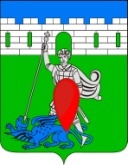 АДМИНИСТРАЦИЯ ПРИГОРОДНОГО СЕЛЬСКОГО ПОСЕЛЕНИЯКРЫМСКОГО РАЙОНА ПОСТАНОВЛЕНИЕот 10.01.2022                                                                                                       № 03хутор Новоукраинский О внесении изменений в постановление администрации Пригородного сельского поселения Крымского района от 5 сентября 2007 года № 35 «Об оплате труда работников администрации Пригородного сельского поселения Крымского района, замещающих должности, не являющиеся должностями муниципальной службы»В целях обеспечения единообразия применения установленных правовых основ и правил исчисления оплаты труда работников администрации Пригородного сельского поселения Крымского района, замещающих должности, не являющиеся должностями муниципальной  службы в соответствии с нормами действующего законодательства, руководствуясь положениями закона Краснодарского края от 3 ноября 2021 года №» 4570-КЗ «О внесении изменений в отдельные законодательные акты Краснодарского края», п о с т а н о в л я ю: 1. Внести в постановление администрации Пригородного сельского поселения Крымского района от 5 сентября 2007 года № 35 «Об оплате труда работников администрации Пригородного сельского поселения Крымского района, замещающих должности, не являющиеся должностями муниципальной службы» (далее по тексту - постановление) изменения изложив приложение № 2 к постановлению в новой редакции (приложение).2. Постановление вступает в силу со дня официального обнародования, но не ранее 1 января 2022 года.Глава Пригородного сельского поселения Крымского района                                           В.В.Лазарев  РАЗМЕРЫдолжностных окладов работников администрации Пригородного сельского поселения Крымского района, замещающих должности, не являющиеся должностями муниципальной службыДолжности служащихЭксперт администрации                                                                                 2852Делопроизводитель                                                                                      26482.Профессии рабочихУборщик производственных и служебныхпомещений                                                                                                      3500Глава Пригородного сельского поселения Крымского района                                           В.В.Лазарев  ПРИЛОЖЕНИЕ к постановлению администрации  Пригородного сельского поселения Крымского района от 10.01.2022 № 03«ПРИЛОЖЕНИЕ № 2к постановлению администрации Пригородного сельского поселения Крымского района от 05.09.2007 года № 35 «Об оплате труда работников администрации Пригородного сельского поселения Крымского района, замещающих должности, не являющиеся должностями муниципальной службы»Наименование должности (профессии)Размер месячного должностного оклада (рублей)